Español 8H month 7 cover sheet 2020-2021Teacher: Nancy Mullen nmullen@sandi.net; spanishmea.weebly.comTemas Supersite access: www.vhlcentral.comGoogle Classroom https://classroom.google.com/u/1/c/MTIyMDg0NjY2OTAwTema 3: La belleza y la estéticaPreguntas esenciales (p. 141):1. ¿Cómo se establecen las percepciones de la belleza y la creatividad?2. ¿Cómo influyen los ideales de la belleza y la estética en la vida cotidiana?3. ¿Cómo las artes desafían y reflejan las perspectivas culturales?Contexto 1 (p. 142) Definiciones de la belleza4. ¿Qué nos permite percebir la belleza?5. ¿Cuáles percepciones antiguas de la belleza han perdurado?  ¿Por qué?6. ¿Cuáles factores culturales influyen en las percepciones de la belleza y en la actitud de las personas hacia ella?7. ¿Cuál es la importancia de los factores culturales en la percepción de la belleza? Contexto 2 (p. 155) La moda y el diseño8. ¿De qué manera el modo de vestirse puede ser un reflejo de la actitud, los valores o la personalided de los individuos?9. ¿Cuál es la importancia de la moda en la vida social de las personas?10. ¿Cómo ven el mundo los diseñadores y quiénes lideran el mundo de la moda? ASSIGNMENTS: The following assignments are due by 3:00 on turn in Friday, 3/26/21:1. Temas textbook and Supersite: Month 7 will cover Tema 3, Contextos 1 y 2. Please submit all assignments via the Supersite. The assessment project below is the only assignment not on the Supersite, and will be submitted on Google Classroom.2. Assessment: For your monthly project/ informal assessment, you will choose a piece of art created by a Spanish speaking artist or designer. It can be a sculpture, a mural, a painting, a photograph, or a photograph of a designer’s work. Your job is to describe the image with as much detail as possible.  Please incorporate at least 10 vocabulary words) from contextos 1 & 2 (actividades 1 on p. 142, 143, and 147). Use your vocab list as reference. You will present it in class on March 24 with your image to help you (no notes). We will come up with more detail of what to include in study group.3. Interactive notebook: Keep a notebook as you work through the book and Supersite. It will be a reference for you throughout the year, and it will help you to be organized. Divide your notebook (either spiral or binder) into four sections:1. gramática                                  	3. cultura2. vocabulario                  	         	4. escritura4. Attendance: Turn in a piece of original work on your supervising teacher’s Google Classroom by 3/26/21 at 3:00 PM. Follow the instructions your teacher gives you to label your audit piece properly.        STUDY GROUP SCHEDULE AND SUGGESTED PACING GUIDE: Study group meets WEDNESDAYS FROM 12:30-1:45. PLEASE BE ON TIME!See below for study group activities (subject to change):Week of              Do before class		 Study group focus		          Supersite workASSIGNMENTS to be completed for month 7:1. Supersite assignments- (total 24):Spanish 7-8 HonorsAnnual Pacing Guide *Note: there have been some changes in column 3 from the originalTema 1: Las familias y las comunidadesTema 2: La ciencia y la tecnologíaTema 3: La belleza y la estéticaPrimer semestre 		trabajo en casa 	destreza/ proyecto		evaluaciónSegundo semestre		trabajo en casa	destreza/ proyecto		evaluaciónsemana 1: 1/3-5/3-Review the preguntas esenciales #1-7 above and try to have a short answer to each one -preread and take notes on the vocabulary from pp, 142, 143, & 147 actividades 13/3-explicar la presentación del mes-discutir las preguntas esenciales # 1-7-presentar y trabajar con el vocabulario de contextos 1 & 2 (p. 142, 143, 147 actividades 1)-Activities assigned to you from contexto 1 (See list below)semana 2: 8/3-12/3Tema 3 contexto 1 -leer lectura 1.2, p. 148-9-escuchar audio p. 152-leer contextos culturales p. 15410/3-discutir las preguntas esenciales # 8-10-trabajar con las lecturas y los audios de contexto 1-Activities assigned to you from contexto 2(see list below)semana 3: 15/3-19/3Tema 3 contexto 2-leer lectura 2.1, p. 157-8-leer lectura 2.2 p. 161-217/3-trabajar con las lecturas y los audios de contexto 2semana 4: 22/3-26/3Tema 3 contexto 2-escuchar audio p. 165-leer contextos culturales p. 167-prepare oral description of a work of art24/3 -presentar la descripción de arteTodo el trabajo del mes se entrgará en el Supersite para el 26 de marzo.Contexto 1Contexto 1: Mi vocabulario 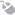 Contexto 1: Tu definición de la belleza  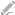 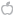 Contexto 1: Reading: Encuesta sobre la bellezaContexto 1: Comprensión Contexto 1: Un mensaje electrónico  Contexto 1: Audio: Belleza y autoestima 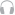 Contexto 1: En fragmentos Contexto 1: Reading: Conexiones culturales Contexto 2: Mi vocabulario Contexto 1: Estrategia: Visualizar  Contexto 1: Llena los espacios  Contexto 1: Estrategia: Llenar los espacios  Contexto 2Contexto 2: Mi vocabulario Contexto 2: Estrategia: Analizar el tono Contexto 2: Reading: Hipsters, la moda de no estar a la modaContexto 2: Comprensión Contexto 2: Estructuras: Ser y estar Contexto 2: Reading: Encuesta: ¿Qué opinas de las marcas de moda?Contexto 2: Identificar las conclusiones  Contexto 2: Estrategia: Evaluar las conclusiones Contexto 2: Responder a un comentario  Contexto 2: Audio: ¿Ser diseñador es un privilegio? Contexto 2: En fragmentos Contexto 2: Reading: Conexiones culturalesMes 1T1, contexos 1 y 2Correo electrónico formal (p. 27, act. 7)Mes 2T1, contexos 3 y 4Proyecto cultural oral de dos minutosMes 3-Enfoque en la gramática-Ortografía y puntuación-T1, contexos 5 y 6Ensayo de comparación (p. 69)examen del Tema 1Mes 4T2, contexos 1 y 2Correo electrónico informal (p. 86, act 2)Mes 5-T2, Léxicos 1 y 2 (pp. 98-101)-T2, contexos 3 y 5-Ortografía y puntuación (pp. 128-131)Investigación por el internet y presentación con gráfica de un minuto *Examen del medio del año-vocabulario de Temas 1 y 2 (contextos 1-3)-parte aural-parte escrita-parte oral (preguntas orales- 1 on 1)Mes 6T2, contexos 4 y 6T2, video- Un atajo, un caminoPSA- un cortometraje Examen del Tema 2 Mes 7T3, contexos 1 y 2Comparación cultural (p. 154 OR p. 167)Mes 8T3, contexos 3 y 4Proyecto cultural oralMes 9-Enfoque en la gramática -Ortografía y puntuación T3, contexos 5 y 6Ensayo narrativo (p. 207)Examen del Tema 3 Mes 10Presentación oral en clase de dos minutosExamen cumulativo del final del año